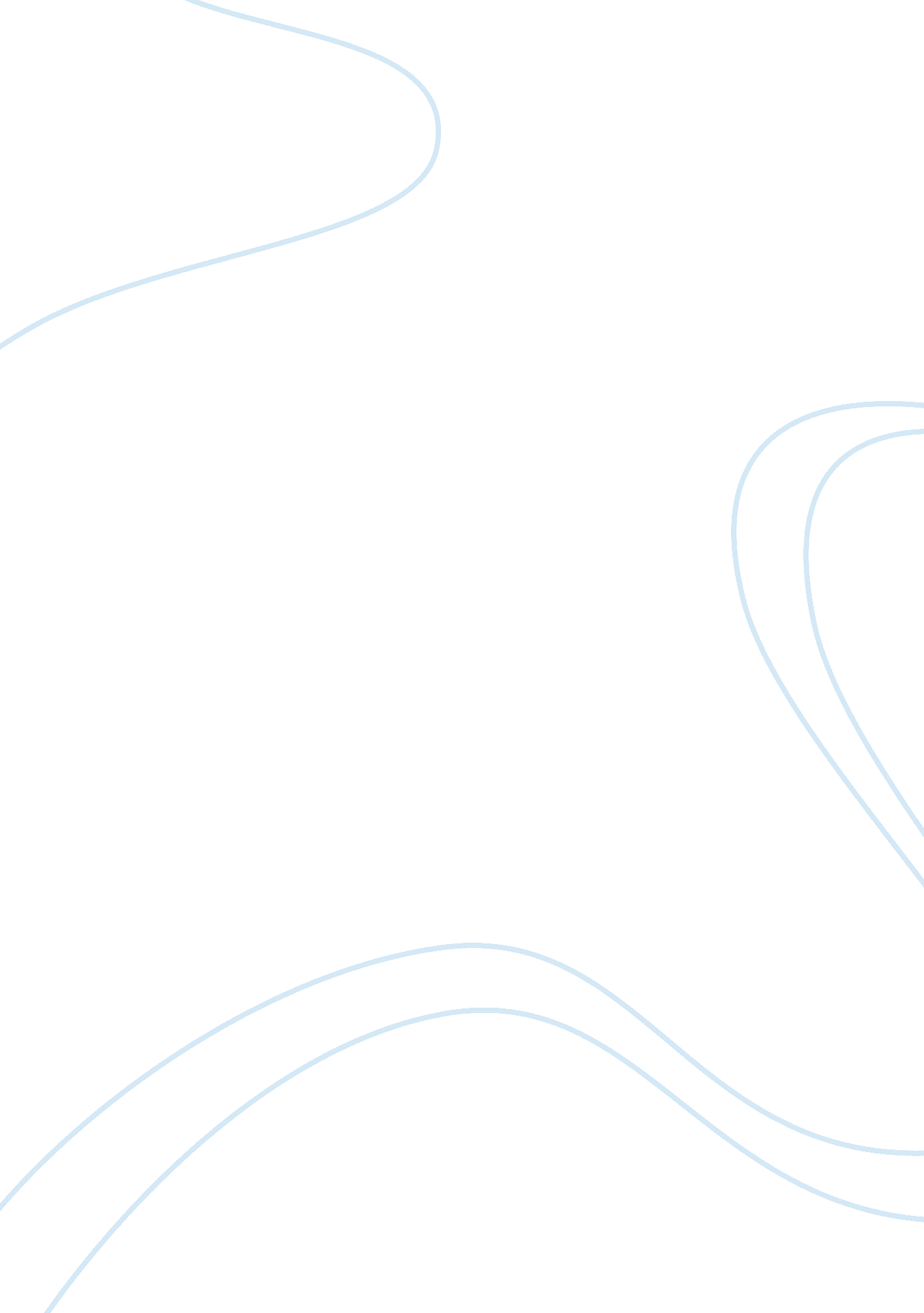 Leggings, skinny jeans, yoga pants: sexy or comfyBusiness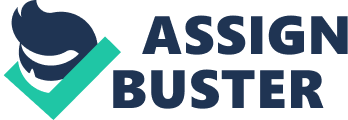 Leggings come in all different styles and sizes. Anyone can wear leggings and you can wear them anywhere, until now because schools want to ban leggings, yoga pants, and skinny jeans. I don’t think schools have the right to ban leggings. Some of us have worn leggings are whole life so why should it change? Schools are saying that leggings are too distracting to teachers and students. In my opinion leggings aren’t distracting because all the B’s are covered (Butts, Bra, Boxers). I think if girls are comfortable with their bodies and wear leggings we should be praising it because it shows that this girl feels good about herself. If the school is going to ban leggings, yoga pants, and skinny jeans they might as well give us school uniforms. I’m not for school uniforms but if they ban what majority of us girls wear you can tell us what it wear instead of what not to wear. I don’t go out and buy all these cute leggings and skinny jeans , which cost a decent amount of money, and then have to turn around and go buy new “ bootcut pants” to fit the dress code , this is not how it should work. What should happen is that the school should just make us wear uniforms because the bulk of the girls at school only wear skinny jeans, leggings, and yoga pants. If you ban leggings it will make some girls feel really bad about themselves. Some girls can’t afford jeans. Also when girls are at the age where they are very insecure the schools should not make them feel worse about themselves. I think if there parent is ok with them wearing what they are wearing then the school shouldn’t be able to tell them to change out of leggings. If leggings really distract some teachers and students then they should grow up. You shouldn’t look at the girls butts to start with so when they wear leggings should be no different from jeans. These are teenage boys who are now going through puberty and are becoming more sexual who are “ distracted” so it shouldn’t be a surprise. We should teach boys to control their feelings instead of changing the girls who are not the problem. This is not preparing us for the real world because you can wear what you want when you want. In the real world men learn to control what they’re feelings. Another point is you never hear girls getting distracted when boys wear skinny jeans. All you hear is the compliments because he dressed up in nice clothing. You don’t hear girls saying that they are distracted by the guy who is wearing skinny jeans. I think the immature boys just need to grow up and not look at girls butts and instead pay attention to class. Another thing is if schools think leggings, yoga pants, and skinny jeans are bad then boys need to start pulling up their pants and wearing belts. Overall I think we need to stop worrying about the little things like leggings and worry about the bigger things like online bullying and drugs. I hope you take a stand for what’s right and stop leggings, yoga pants, and skinny jeans from getting banned. 